VSTUPNÍ ČÁSTNázev moduluTepelná čerpadlaKód modulu26-m-3/AG23Typ vzděláváníOdborné vzděláváníTyp modulu(odborný) teoreticko–praktickýVyužitelnost vzdělávacího moduluKategorie dosaženého vzděláníH (EQF úroveň 3)L0 (EQF úroveň 4)Skupiny oborů26 - Elektrotechnika, telekomunikační a výpočetní technikaKomplexní úlohaPřipojení venkovní jednotky tepelného čerpadlaProfesní kvalifikaceMontér tepelných čerpadel
(kód: 26-012-H)
Platnost standardu od21. 08. 2019Obory vzdělání - poznámky26-51-H/01 Elektrikář26-51-H/02 Elektrikář – silnoproud26-52-H/01 Elektromechanik pro zařízení a přístroje26-41-L/01 Mechanik elektrotechnikDélka modulu (počet hodin)32Poznámka k délce moduluPlatnost modulu od30. 04. 2020Platnost modulu doVstupní předpokladyÚspěšné absolvování Elektrotechnického základu (obory L) nebo Elektrotechniky (obory H). Absolvování části Elektrotechnických měření a Elektrotechnických zařízení (obory L) nebo Elektrotechnických měření a Elektrotechnických instalací, montáží a oprav (obory H).JÁDRO MODULUCharakteristika moduluCílem modulu je seznámit žáky se základními typy tepelných čerpadel, s platnou legislativou, základní technologií, s výběrem typu (druhu) tepelného čerpadla v návaznosti na chladivo, systém a jejich využití, s připojením tepelných čerpadel dle výkresové dokumentace a napojením na odběrné místo topného nebo chladicího systému.Očekávané výsledky učeníOčekávané výsledky učení vycházejí z kompetencí definovaných v profesní kvalifikaci Montér tepelných čerpadel (kód: 26-012-H)Žák:Používá technickou dokumentaci a normy při montáži tepelného čerpadlaUrčuje funkce tepelného čerpadla v systémuVolí postup práce, nářadí, pomůcek a měřidel pro montáž, zapojování a opravy tepelných čerpadelMěří elektrické a neelektrické veličiny a parametry v systému tepelného čerpadlaVede záznamy a povinnou dokumentaci systému s tepelným čerpadlemProvádí montáž systému s tepelným čerpadlemDetekuje únik médií ze systému s tepelným čerpadlemUdržuje a opravuje tepelná čerpadlaProvádí plnění chladiv a olejů v systému s tepelným čerpadlem a jejich regeneraceKompetence ve vazbě na NSKMontér tepelných čerpadel (kód: 26-012-H)Obsah vzdělávání (rozpis učiva)Obsahové okruhy:typy tepelných čerpadel
	země/vodavzduch/vodavzduch/vzduchvoda/vodatechnická dokumentace a normy
	schematické elektrotechnické a topenářské značkypřipojení čerpadla do systémuvedení povinné dokumentacefunkce tepelného čerpadla v systému
	hlavní prvky v systémutopný faktorvolba postupu práce, montáž
	volba přístrojů, nářadí a materiálupostup zapojenímontážměření
	volba metod a přístrojůpostup měřenívyhodnocení měřeníúdržba a opravy
	zkouška funkčnosti tepelného čerpadlanastavení zvolených parametrůdiagnostikaUčební činnosti žáků a strategie výukyfrontální vyučování – výklad a názorná ukázkapraktická laboratorní měřenísamostatná práce – vypracování protokolu, zhodnocení měření, vypracování přehleduodborný výklad s praktickým předvedenímrozbory schématpráce s výkresovou dokumentacíinstruktážZařazení do učebního plánu, ročníkVýuka probíhá ve vyučovacích předmětech tvořených z disponibilních hodin, např. Elektrické stroje a přístroje, Užití elektrické energie a Odborný výcvik. Doporučuje se vyučovat ve třetím nebo čtvrtém ročníku (obory L), nebo ve třetím ročníku (obory H).VÝSTUPNÍ ČÁSTZpůsob ověřování dosažených výsledkůPísemné a ústní zkoušeníPraktické zkoušeníOvěřování probíhá ústně a písemně v rámci teoretické výuky ve vyučovacích předmětech jako např. Elektrické stroje a přístroje, Užití elektrické energie.V rámci výuky Odborného výcviku jsou ověřovány především praktické dovednosti formou praktického předvedení žáky.Kritéria hodnoceníKritéria hodnocení vycházejí z hodnoticího standardu profesní kvalifikaceKritéria hodnocení využitelná pro hodnocení:Číst výkresy a schémata systému s tepelným čerpadlem (elektrotechnické a topenářské značky)Popsat podle výkresové dokumentace připojení tepelného čerpadla do systémuCharakterizovat druhy tepelného čerpadla v návaznosti na určené médium systému a funkci v systému, podle předložené dokumentaceVysvětlit funkci hlavních prvků v systému (např. kompresor včetně regulace výkonu a soustavy mazání, výparník, kondenzátor, termostatické expanzní ventily a jiné součástky) a termodynamické pochody jednoho pracovního cykluVysvětlit pojem topný faktor (COP), možnosti a význam jeho optimalizaceStanovit postup zapojení určené části tepelného čerpadlaNaplánovat pracovní operace zadaného úkolu (technologický postup montáže a opravy)Zvolit pro zadaný úkol měřicí přístroje, nářadí a materiálZvolit vhodné měřící metody a přístroje k měření určeného parametruVyhodnotit a interpretovat naměřené hodnotyDodržet předepsané zásady a postupy měřeníVedení povinné dokumentaceSmontovat určené části tepelného čerpadlaZapojit elektro příslušenství, napojit tepelné čerpadlo do systému, připojit tepelné čerpadlo k elektrické sítiProměřit a zkontrolovat funkčnost a parametry tepelného čerpadla a rozvodůUrčit obvyklá místa úniků média z daného systémuDiagnostikovat a odstranit simulovanou poruchu na tepelném čerpadlePro splnění modulu je vyžadována úspěšnost minimálně 50 %.Postupné plnění jednotlivých kritérií je možné zaznamenávat do portfolia žáka.Doporučená literaturaAutorský tým: SOŠEaS, OA a SZŠ Chomutov, příspěvková organizace, Tepelná čerpadla (Publikace vznikla v rámci projektu Operačního programu Vzdělávání pro konkurenceschopnost Zelený most mezi školou a praxí – environmentální vzdělávací moduly pro trvale udržitelný rozvoj, registrační číslo CZ.1.07/1.1.00/14.0153)PoznámkyObsahové upřesněníOV NSK - Odborné vzdělávání ve vztahu k NSKMateriál vznikl v rámci projektu Modernizace odborného vzdělávání (MOV), který byl spolufinancován z Evropských strukturálních a investičních fondů a jehož realizaci zajišťoval Národní pedagogický institut České republiky. Autorem materiálu a všech jeho částí, není-li uvedeno jinak, je Lenka Demjanová. Creative Commons CC BY SA 4.0 – Uveďte původ – Zachovejte licenci 4.0 Mezinárodní.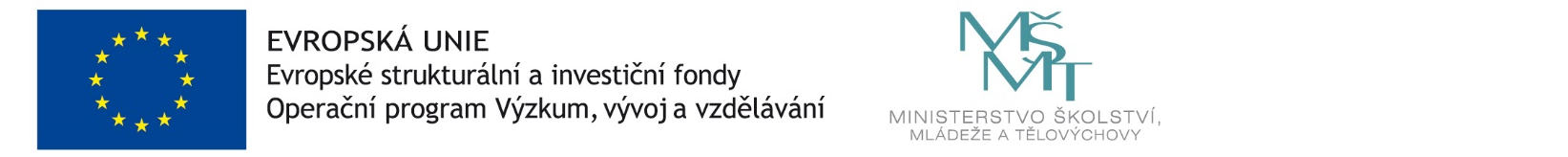 